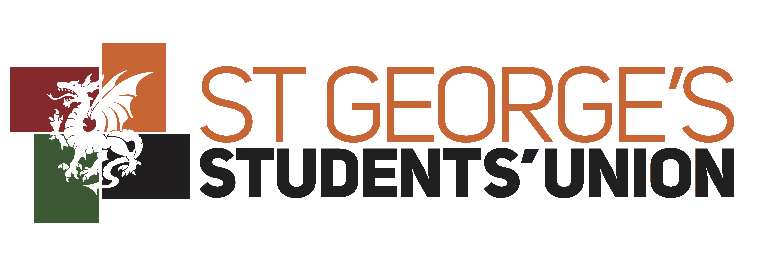 Music Room Committee Application FormThank you for filling in this form, and for showing interest in the music room committee!The music room committee is a new addition to St George’s, and aims to give users of the music room a greater voice in the management and maintenance of the room. If selected for the committee, you will be responsible for developing and improving the music room, selecting new equipment, keeping the room fresh and up-to-date and helping to develop policies and promote the room to prospective users.Applications are open for up to five Independent Members; any member of the music room (student or staff) is eligible to apply.Your application will be overseen by a selection committee, and if you are selected then your term on the committee will run from 1st February to 31st January the following year; please only apply if you will be a music room member for this period. The deadline for applications for the 2020/21 committee is Wednesday 12th February at Midday; applications after this date will not be considered, and will need to be resubmitted for any future openings on the committee.Name: Email: Please let us know why you are interested in the committee:Please list some contributions you would like to make if selected:Please list any skills you have that you think will be useful if selected:The outcome of your application will be communicated by Wednesday 17th February. Please send this form back to vpfinance@su.sgul.ac.uk.